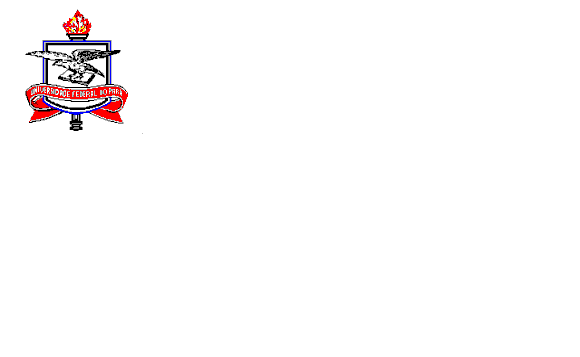 UNIVERSIDADE FEDERAL DO PARÁCAMPUS UNIVERSITÁRIO DO TOCANSTINS/UFPA- CAMETÁFACULDADE DE EDUCAÇÃO DO CAMPOESPECIALIZAÇÃO EM EDUCAÇÃO INCLUSIVA NO CAMPOMODULO I - DISCIPLINA: Sociedade, Estado e Movimentos SociaisPeríodo: 02, 03, 04 /02/2018CÓDIGO:Carga Horária:30 horasTeórica: 20hPrática: 10hTotal: 30hCr:PROFESSOR (A): Maria do Socorro Dias PinheiroMAT. SIAPE: 2495730EMENTA: Contextualização histórica-política das abordagens clássicas do estado moderno: diferentes tendências. O papel político do Estado na sociedade suas e implicações na Educação. A nova ordem mundial e a Educação. Organização social e política; A origem e a função social do Estado; História dos movimentos sociais; Pedagogia dos movimentos sociais.II. OBJETIVOS   Geral:Analisar algumas abordagens de estado moderno no sentido de debater criticamente sobre o papel político desse estado no contexto educacional e as contribuições dos movimentos sociais do campo para o enriquecimento de uma educação humanizadora, inclusiva e coerente com as necessidades humanas atuais.   Específico:Possibilitar reflexões acerca dos conhecimentos voltados para as concepções de sociedade, estado e movimentos sociais;Identificar as diferentes concepções de estado, sociedade e ainda a função social da educação a partir do conjuntura social atual com o olhar para diferença e para inclusão dos sujeitos; Compreender a educação do campo como um espaço de cultura, saberes e de conhecimentos no qual todos tem o direito de serem incluídos.III. CONTEÚDO PROGRAMÁTICO:Sociedade capitalista e educação: uma leitura dos clássicos da sociologia; Educação e Concepção de sociedadeOs movimentos sociais como locus da educação popular; O Papel do Estado, dos Docentes e da Família na Constituição de uma Educação Inclusiva; Estado, educação e movimentos sociais do campo: luta social pela educação do campo no Brasil;  Brasil: 500 anos de luta pela terra  O pensamento de Paulo Freire na trajetória da educação popularIV. METODOLOGIA:    As aulas terão caráter teórico-prático, portanto contarão com o uso de metodologias diversificadas, tais como: Aulas expositivas; Leituras coletivas ou dirigida; Debates; Dinâmicas de grupo (painel), e outras dentre as quais sejam necessárias.V. RECURSOS DIDÁTICOS E MATERIAIS NECESSÁRIOSEmpregar-se-á os seguintes materiais: Computador, datashow e caixa de som para exibição de música, pequenos documentários, textos, pincéis, quadro branco, dentre outros.VI. AVALIAÇÃO:A avaliação se dará de forma contínua, com base na frequência, na participação das atividades dialogadas com os estudantes. Considerar-se-á como instrumento avaliativo a produção de um texto final no qual poderá ser enviado por e-mail para sdiasufpa2@gmail.com até a data combinada com a turma, uma vez que, pontualidade na entrega de trabalhos é critério importante desse processo.VI. BIBLIOGRAFIA BÁSICA:- MEDEIROS, Leonilde Sérvolo de. História dos Movimentos Sociais no Campo. Rio de Janeiro: Fase, 1989.- FERNANDES, Bernardo Mançano. Brasil: 500 anos de luta pela terra. 2001. Revista de Cultura Vozes. Disponível em: http://www.culturavozes.com.br/ revistas/0293.html   Acesso em: 30/01/2018.- GRISA e SCHNEIDER. Três gerações de políticas públicas para a agricultura familiar e formas de interação entre sociedade e Estado no Brasil. In: GRISA e SCHNEIDER (Orgs.). Políticas públicas de desenvolvimento rural no Brasil. Editora da UFRGS. Porto Alegre, 2015.Bibliografia Complementar:- BRASIL. Lei de Diretrizes e Bases da Educação Nacional. n. 9.394/96, de 20 de dezembro de 1996. Brasília, D.O.U. 23 dez. 1996. Seção 1, p. 27.8333-27.841.- BRASIL. Ministério da Educação. Instituto Nacional de Estudos e Pesquisas Educacionais Anísio Teixeira. Panorama da educação do campo. Brasília: MEC/INEP, 2007.- FURTADO, Celso. Formação Econômica do Brasil. São Paulo: Companhia Editora Nacional, 2003.- GARCIA, Afrânio. A Sociologia rural no Brasil: entre escravos do passado e parceiros do futuro. Sociologias, Porto Alegre, ano 5, nº 10, jul./dez. 2003, p. 154-189.